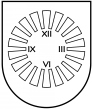 LATVIJAS  REPUBLIKA PRIEKUĻU NOVADA PAŠVALDĪBAReģistrācijas Nr. 90000057511, Cēsu prospekts 5, Priekuļi, Priekuļu pagasts, Priekuļu novads, LV-4126 www.priekuli.lv, tālr. 64107871, e-pasts: dome@priekulunovads.lvLēmumsPriekuļu novada Priekuļu pagastā2020.gada 26.martā								     Nr.163									                (protokols Nr.6, 34.p.)Par zemes nomas līguma pagarināšanuPriekuļu novada dome izskata Mārsnēnu pagasta zemnieku saimniecības “Vecpenguri” (turpmāk – Iesniedzējs), reģ.nr. 49501005028, 2020.gada 5.marta iesniegumu (reģ.05.03.2020. Priekuļu novada pašvaldībā Nr.3.1-5.2/2020-1588) ar lūgumu pagarināt zemes nomas līgumu par zemes vienības ar kadastra apzīmējumu 4264 005 0080  1,3 ha platībā, kas atrodas Priekuļu novada Mārsnēnu pagastā, iznomāšanu uz 5 gadiem. Izvērtējot domes rīcībā esošo informāciju, konstatēts, ka:Saskaņā ar Priekuļu novada domes 2020.gada 27.februāra lēmumu Nr.118 ( protokols nr.4, p.49.) zemes vienība ar kadastra apzīmējumu 4264 005 0080, “Mākoņi”, Mārsnēnu pagastā, Priekuļu novadā, 1,3 ha platībā, ir pašvaldības tiesiskajā valdījumā;Ar Iesniedzēju par zemes vienības ar kadastra apzīmējumu 4264 005 0080, Mārsnēnu pagastā, Priekuļu novadā, 1,3 ha platībā nomu ir noslēgts zemes nomas līgums līdz 2019.gada 31.decembrim.Zemes vienības iznomāšana nav pretrunā pašvaldības interesēm, līdz šim nomnieks ir labticīgi pildījis nomas līguma nosacījumus.Saskaņā ar SIA “Latio” izstrādāto zemes nomas pakalpojuma cenrādi zemes vienībai ar kadastra apzīmējumu 4264 005 0080   1,3 ha platībā noteikta nomas maksa 95,00 euro gadā;Ņemot vērā iepriekš minēto, pamatojoties uz likuma ”Par pašvaldībām” 14.panta otrās daļas 3.punktu un Latvijas Republikas Ministru kabineta 2018.gada 19.jūnija noteikumu Nr.350 „Publiskas personas zemes nomas un apbūves tiesības noteikumi” 53.punktu, 28.punktu un 30.4.apakšpunktu, Priekuļu novada pašvaldības 2019.gada 25.aprīļa Saistošo noteikumu Nr.6/2019 “Par pašvaldības neapbūvētas zemes nomu” 3.2. apakšpunktu un  4.punktu, Priekuļu novada domes Tautsaimniecības komitejas 2020.gada 19. marta atzinumu (protokols Nr.3), atklāti balsojot: PAR –12 (Elīna Stapulone, Aivars Tīdemanis, Sarmīte Orehova, Aivars Kalnietis, Juris Sukaruks,  Arnis Melbārdis, Jānis Mičulis,  Baiba Karlsberga, Mārīte Raudziņa, Normunds Kažoks, Ināra Roce, Dace Kalniņa), PRET –nav, ATTURAS –nav, Priekuļu novada dome nolemj:Pagarināt zemes nomas līgumu ar Mārsnēnu pagasta zemnieku saimniecību “Vecpenguri”, reģistrācijas Nr. 49501005028, par zemes vienības 1,3 ha platībā ar kadastra apzīmējumu 4264 005 0080, “Mākoņi”, Mārsnēnu pagastā, Priekuļu novadā, zemes 1,3 ha platībā, iznomāšanu.Noteikt nomas līguma termiņu līdz 2024.gada 31.decembrim.Nomas maksu noteikt saskaņā ar zemes nomas pakalpojuma cenrādi 95,00 euro gadā.Atbildīgā par lēmuma izpildi Nekustamā īpašuma speciāliste L.S. Berovska.Kontrole par lēmuma izpildi - Attīstības nodaļas vadītāja V.Lapsele. Šo lēmumu var pārsūdzēt viena mēneša laikā no tā spēkā stāšanās dienas Administratīvās rajona tiesas attiecīgajā tiesu namā pēc pieteicēja adreses (fiziska persona- pēc deklarētās dzīvesvietas vai nekustamā īpašuma atrašanās vietas, juridiska persona- pēc juridiskās adreses vietas). Saskaņā ar Administratīvā procesa 70.panta pirmo un otro daļu, lēmums stājas spēkā ar brīdi, kad tas paziņots adresātam, sūtot pa pastu – septītajā dienā pēc tā nodošanas pastā.Domes priekšsēdētāja		(paraksts)						Elīna Stapulone